___________________________________________________________________________________By completing and submitting this form on behalf of TYPE FULL ASSOCIATION NAME HERE, I certify that the above number of teams will participate in the 2022 Ontario Lacrosse “A” Qualifiers.
Email all completed forms to fiona@ontariolacrosse.com. The OLA Office will bill the association according to the information submitted on this form. 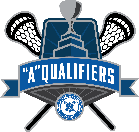 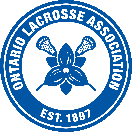 2022 Ontario Lacrosse “A” QualifiersProvincial Championship Entry FormOntario Lacrosse “A” Dates:   “A” Qualifiers Entry Deadlines & Fees:Teams entering the Ontario Lacrosse Festival Provincial Championships must submit their Entry Form and Entry Fees to the Ontario Lacrosse Association through their Club President. Do not include any teams that are attending “A” Qualifiers. 
Any team that withdraws from the Ontario Lacrosse Provincial Championship after June 24th, 2022 will forfeit its bond, and the association will be required to pay a fine of $750.00 per team. 
Any rule, policy, procedure, bylaw, regulation or conduction violation that results in a fine (including forfeits or defaults) will be invoiced to each Club following the Ontario Lacrosse Provincial Championships. 
Entry Deadline + Fee Deadline: June 15th, 2022 at 4:00pm 
(MR 1.09)# of Box Teams# of Box TeamsU13Total Number of Teams:Total Number of Teams:U15U17× $750.00/team =× $750.00/team =